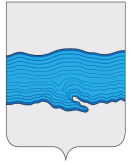 ПОСТАНОВЛЕНИЕАДМИНИСТРАЦИИПЛЕССКОГО  ГОРОДСКОГО  ПОСЕЛЕНИЯ« 15 » мая 2018 г.                                                                   №49 г.ПлесО проведении Петровской ярмаркиВ соответствии со статьей 14 Федерального закона от 6 октября 2003 г. № 131-ФЗ «Об общих принципах организации местного самоуправления в Российской Федерации», постановлением Правительства Ивановской области от 22.11.2012 № 481-п «Об утверждении Порядка организации ярмарок на территории Ивановской области и продажи товаров (выполнение работ и оказание услуг) на них»,  в связи с проведением праздничных мероприятий 14 и 15 июля 2018 годаПОСТАНОВЛЯЮ:1. Провести праздничную ярмарку 14-15 июля 2018г на территории Торговой площади и ул.Советская г.Плёса (далее – ярмарка).2. Утвердить План мероприятий по организации ярмарки и продажи товаров (выполнения работ, оказания услуг) на ней 14-15 июля 2018 года (Петровская ярмарка).3. Определить организатором проведения ярмарки  МКУ КБО Плесского городского поселения. 4. Запретить продажу алкогольной продукции (Решение Совета Плёсского городского поселения от 23.06.2015 № 25 «Об ограничении розничной продажи алкогольной продукции»).5. Запретить продажу соков и напитков в стеклянной таре.6. Продажу товаров (выполнение работ, оказание услуг) осуществлять с соблюдением правил торговли и санитарных правил, согласно установленному ассортименту.           7. Заявки о получении места для продажи товаров (выполнения работ, оказания услуг) на ярмарке принимаются  МКУ КБО Плесского городского поселения.8. Размещение участников ярмарок  и взымание платы за торговое место возложить на МКУ КБО Плёсского городского поселения 9. Определить для участников ярмарок размер возмещения затрат бюджета Плёсского городского поселения по организации торговых мест в сумме 2000(Две тысячи) рублей за каждое место для продажи товаров (выполнение работ, оказание услуг) за один день торговли.       10.   Контроль за исполнением постановления возложить на директора МКУ КБО Плесского городского поселения О.Е.Зубцову. ВРИП Главы администрацииПлёсского городского поселения:                                                      Н.В.ЗахаровПЛАНмероприятий по организации ярмарки и продажи товаров (выполнения работ, оказания услуг) на ней  14 - 15 июля 2018 года (Петровская ярмарка) 1. Общие положения1.1. План мероприятий по организации ярмарки для продажи товаров и порядок организации на ней разработан в соответствии с Федеральным законом от 28.12.2009  № 381-ФЗ «Об основах государственного регулирования торговой деятельности в Российской Федерации». При организации праздничной ярмарки «Петровская ярмарка»  Администрация Плёсского городского поселения Приволжского муниципального района Ивановской области в своих действиях руководствуется Порядком организации ярмарок на территории Ивановской области и продажи товаров (выполнения работ, оказания услуг) на них, утвержденным постановлением Правительства Ивановской области от 22.11.2012 № 481-п (в действующей редакции). 14 - 15 июля 2018 года в городе Плёс Ивановской области состоится XIII-й Российский фестиваль моды «Плес на Волге. Льняная палитра». Этот праздник моды, вносящий весомый вклад в повышение туристической привлекательности старинного русского города и способствующий сохранению традиций льняного производства, строчевышивальных промыслов, ярмарочной торговли, традиционно собирает на берегах Волги тысячи зрителей и ценителей. В рамках фестиваля «Плёс на Волге. Льняная палитра» проводится Петровская выставка-ярмарка народных художественных промыслов, тканей, одежды изо льна, льняного трикотажа, домашнего текстиля, головных уборов, изделий декоративно-прикладного искусства.Положения настоящего Плана обязательны для исполнения Организатором ярмарки, Участниками, их работниками и представителями.Положения настоящего Плана становятся обязательными для Участников с момента заключения договора на предоставление торгового места для участия в ярмарке.    1.2. Организатор ярмарки – Муниципальное казенное учреждение клубно-библиотечное объединение  Плёсского городского поселения Приволжского муниципального района Ивановской области (на основании Постановления Администрации Плесского городского поселения № 49 от 15.05.2018 г.).1.3. Вид ярмарки - Ярмарка праздничная  «Петровская ярмарка» (далее – ярмарка) 1.4. Дата проведения ярмарки – 14 – 15 июля 2018 год1.5. Место проведения ярмарки – г. Плёс, Торговая площадь, ул.Советская1.6. Режим работы Ярмарки:- заезд и регистрация участников с 6:00 до 9:00 часов- время работы для покупателей с 10:00 до 18:00 часов- карнавальная продукция и шашлыки с 10:00 до 22:00 часов1.7. Ассортимент товаров и услуг, установленных для обслуживания населения Плёсского городского поселения на праздничной Петровской ярмарке  14 и 15 июля  2018 года: Розничная торговля:Продукция изо льнаЛьняная одеждаВаленые изделияШали, платки, шарфы, головные уборыБижутерияПостельное и столовое  бельёМылоКартины, батикИзделия народных умельцевДетские игрушки, надувные шарыКондитерские изделия в заводской упаковке (безкремовые).Бакалейные товары в заводской упаковке.Фрукты и овощи.Соки и безалкогольные напитки.Мороженое (только при наличии холодильного оборудования).Общественное питание:ШашлыкКулинарные и кондитерские (безкремовые) изделия собственного производства (только при наличии упаковочного материала).Соки, безалкогольные напитки и напитки собственного производства.Фрукты и овощи.Мороженое (только при наличии холодильного оборудования).Чай, кофеДетская бакалеяФаст-фуд для детей Платные услуги:Аква-гриммУслуги проката и аттракционов (при наличии сертификатов соответствия оборудования).Услуги развлечений.1.8. На ярмарке запрещается торговля:- товарами, изъятыми из оборота или ограниченными в обороте;- алкогольной продукцией, в том числе и продажа пива;- драгоценными металлами и камнями и изделиями из них;-иной продукцией, запрещенной к реализации законодательством Российской Федерации.2. Организация деятельности ярмарки.2.1. Организатор ярмарки разрабатывает и утверждает план мероприятий по организации ярмарки и продажи товаров на ней, разрабатывает и согласовывает схему размещения торговых мест с Администрацией Плесского городского поселения, с Председателем Совета Плесского городского поселения, с ОМВД России по Приволжскому району Ивановской области, обеспечивает оснащение территории ярмарки контейнерами для сбора мусора, своевременную уборку прилегающей территории и вывоз мусора; содействует проведению проверок контролирующими и надзорными органами, заключает договора о предоставлении торгового места на ярмарке и т. д.2.2. Торговые места размещаются в соответствии с утвержденной схемой (Приложение 1) размещения мест для продажи товаров на Ярмарке согласно поданным заявкам, с учетом обеспечения необходимых условий, свободного прохода покупателей и доступа к местам продажи товаров, а также с учетом законодательства Российской Федерации в области обеспечения санитарно-эпидемиологического благополучия населения, пожарной безопасности.2.3. Заявки от участников подаются в МКУ КБО Плёсского городского поселения в письменном виде по  форме (Приложение 2). Заявки от участников принимаются в срок до 30 июня  2018 года (включительно). Сведения, указанные в заявке, должны быть подтверждены документально. 2.4. Участники ярмарки, осуществляющие заезд на территорию ярмарки на транспортном средстве получают Разрешение (Приложение 3) на торговлю. Транспортное средство участник ярмарки  обязан оставить вне территории торговли, в  местах специально отведенных для транспорта (Автостоянка – г. Плёс, ул. Корнилова, 35; ул. Гора Левитана).2.5. Размер и порядок исчисления и взимания платы за предоставление торговых мест на ярмарке, а также за оказание услуг, связанных с обеспечением торговли (уборки территории, вывоз мусора) определяются организатором ярмарки с учетом необходимости компенсации затрат на организацию ярмарки и продажи товаров на ней: 2.5.1. Площадь одного торгового места составляет 2 ×3 кв.м.2.5.2. Плата за предоставление одного торгового места установлена согласно Постановления Администрации Плесского городского поселения №49 от 15.05.2018 г. Торговое место предоставляется платно:- за один день торговли – 2000 российских рублей;- за два дня торговли – 4000 российских рублей.2.6. Один участник имеет право занимать одновременно не более  2-х  торговых мест.2.7. Участник ярмарки размещаются строго на предоставленном торговом месте, согласно схемы размещения торговых мест, самостоятельно устанавливает собственную торговую палатку, конструкцию, торговое оборудование, осуществляет контроль за внешним состоянием собственного оборудования, его санитарным состоянием. Организатор ярмарки не несет ответственности за порчу, похищение имущества Участника ярмарки.2.8. Организаторы ярмарки не предоставляют подключение к точкам электропитания.2.9.  Организаторы оставляют за собой право отбора заявок. В выдаче разрешения на участие в ярмарке может быть отказано в случае:- отсутствия свободного места, предназначенного для осуществления деятельности по продаже товаров на праздничной ярмарке;- несоответствия товаров и вида деятельности лица, подавшего заявку, виду праздничной ярмарки;- несвоевременной подачи заявки на участие в ярмарке.2.10. Лицо, получившее разрешение на участие в праздничной ярмарке, не может передавать предоставленное ему торговое место в пользование третьим лицам, а также использовать не по целевому назначению.2.11. Максимальное количество торговых мест на ярмарке - 150 мест.3. Осуществление деятельности по продаже товаров на ярмарке3.1. При осуществлении деятельности по продаже товаров на ярмарке участники ярмарки обязаны соблюдать следующие правила:3.1.1. Соблюдать требования в области обеспечения санитарно-эпидемиологического благополучия населения, охраны окружающей среды, пожарной безопасности, ветеринарии, защиты прав потребителей, требования, предъявляемые к продаже отдельных видов товаров, и иные требования, предусмотренные действующим законодательством.3.1.2. В случаях, установленных законодательством Российской Федерации, иметь в наличии документы, подтверждающие соответствие товаров установленным действующим законодательством требованиям (сертификат или декларацию о соответствии), товарно-сопроводительные документы, ветеринарные сопроводительные документы.3.1.3. В случае реализации пищевых продуктов иметь на рабочем месте личную медицинскую (санитарную) книжку продавца установленного образца с полными данными медицинских обследований.3.1.4. Хранить документы на продукцию в течение всего времени работы ярмарки и предъявлять их по первому требованию контролирующих органов, организатору ярмарки.3.1.5. Соблюдать правила личной гигиены.3.1.6. В случаях, установленных законодательством Российской Федерации, иметь в наличии разрешение на осуществление иностранным гражданином на территории Российской Федерации трудовой деятельности.3.1.7. Иметь в наличии иные документы, предусмотренные законодательством Российской Федерации. 3.1.8. Не загромождать подходы к торговому месту, производить уборку мусора в специально отведенные для этой цели контейнеры, расположенные в предусмотренных местах.3.1.9. Осуществлять торговую деятельность только в пределах предоставленного торгового места. Размещение дополнительного торгового оборудования, выходящего за пределы торгового места, осуществляется только по согласованию с Организатором ярмарки.3.1.10. Производить плату за предоставленное торгового места и платных услуг, оказываемых Организатором ярмарки. Оплата производится как путем безналичного перечисления денежных средств на расчетный счет, указанный Организатором ярмарки, так и по наличному расчету (внесение наличных денежных средств в кассу Организатора ярмарки), согласно условиям заключенного договора.Денежные средства, поступившие на счет Администрации Плесского городского поселения и в кассу Организатора ярмарки, обратно участнику Ярмарки, если тот поменял решение в количестве мест и дней, указанных в заявке, а так же не прибыл на Ярмарку для участия,  не возвращаются.Предоставление льготных мест на ярмарке не предусмотрено.Получатель:УФК по Ивановской области (Администрация Плесского городского поселения л/с 04333013650)ИНН 3719009150           КПП 370501001     ОКТМО 24620104 р/с 40101810700000010001  Отделение Иваново г. ИвановоБИК 042406001      КБК 220 113 01995 13 0000 1303.1.11. Не привлекать к трудовой деятельности на территории ярмарки иностранных граждан без соответствующего разрешения.3.1.12. По окончании срока действия Договора о предоставлении торгового места освободить занимаемое торговое место, и демонтировать собственное торговое оборудование, палатку, конструкцию.3.1.13. В случае если продажа товаров на ярмарке осуществляется с использованием средств измерений (весов, гирь, мерных емкостей, метров и других), продавцами на торговом месте должны быть установлены измерительные приборы, соответствующие метрологическим правилам и нормам. Измерительные приборы должны быть установлены таким образом, чтобы в наглядной и доступной форме обеспечивать процессы взвешивания товаров, отмеривания товаров, определения их стоимости, а также их отпуска.3.1.14. Торговые места должны быть празднично оформлены, оснащены информационными табличками с указанием информации об участнике ярмарки, продавце (для юридического лица - наименование и местонахождение, для индивидуального предпринимателя - фамилия, имя, отчество, дата и номер свидетельства о государственной регистрации, наименование зарегистрировавшего органа).Предприятия общественного питания должны иметь одноразовые салфетки (или полотенца), одноразовую посуду, столы (не менее двух) и уборочный инвентарь, в достаточном количестве упаковочный материал, урны для мусора. Торговля на ярмарке осуществляется при наличии у продавцов:- товаросопроводительной документации на реализуемую продукцию, у граждан, ведущих крестьянское (фермерское) хозяйство, личное подсобное хозяйство или занимающихся садоводством, огородничеством, животноводством, - документа, подтверждающего ведение гражданином крестьянского (фермерского) хозяйства, личного подсобного хозяйства или занятие садоводством, огородничеством, животноводством;- документов, подтверждающих качество и безопасность продукции, в том числе сертификатов соответствия с реквизитами гигиенического заключения или декларации о соответствии, ветеринарных сопроводительных документов на продукцию животного происхождения, заключений ветеринарных служб по результатам ветеринарно-санитарной экспертизы на продукцию растительного и животного происхождения;-документов, удостоверяющих личность продавца;-медицинских книжек установленного образца с полными данными медицинских обследований.Данные документы хранятся у продавца в течение всего времени работы ярмарки и предъявляются по первому требованию должностного лица (лиц) органов государственного контроля и надзора.Реализуемые на ярмарках товары должны быть снабжены ценниками, оформленными в соответствии с требованиями, установленными пунктом 19 Правил продажи отдельных видов товаров, утвержденных Постановлением Правительства Российской Федерации от 19 января 1998 года № 55.Товары промышленного производства должны иметь маркировку в соответствии с требованиями нормативных документов, а плодоовощная продукция крестьянских и фермерских хозяйств - информацию о сорте и месте выращивания (производства) продукции.При осуществлении деятельности по продаже товаров на ярмарках продавец обязан: соблюдать требования, предусмотренные законодательством Российской Федерации в сфере обеспечения санитарно-эпидемиологического благополучия населения, пожарной безопасности, охраны окружающей среды, ветеринарии, а также требования, предъявляемые к продаже отдельных видов товаров; своевременно в наглядной и доступной форме доводить до сведения покупателей необходимую достоверную, обеспечивающую возможность правильного выбора товаров информацию о продукции и о ее изготовителях; производить уборку торгового места и прилегающей к нему территории.3.2. Организатор ярмарки обязан:3.2.1. Оборудовать доступное для обозрения место, на котором размещается информация об организаторе ярмарки с указанием его наименования, местонахождения, контактных телефонов, режима работы ярмарки.3.2.2. В соответствии с требованиями санитарных правил организовать уборку территории и вывоз мусора.3.3. Организатор ярмарки в процессе осуществления торговли вправе:- прервать участие Участника в ярмарке и расторгнуть договор за нарушение положений настоящего Плана мероприятий и условий Договора.- проверять наличие всех документов, необходимых для участия на ярмарке и осуществления торговли на ней;- проверять соответствие ассортимента товара, торговлю которым ведет участник на ярмарке, с товаром, заявленным к торговле на ярмарке в предоставленном заявлении;- запрашивать у участников ярмарки документы, подтверждающие происхождение товаров и соответствие товаров установленным действующим законодательством требованиям: сертификат или декларацию о соответствии, товарно-сопроводительные документы, заключения лаборатории ветеринарно-санитарной экспертизы и иные документы, предусмотренные действующим законодательством;4. Ответственность за нарушение Плана мероприятий4.1.Контроль за соблюдением требований, установленных настоящим Планом, осуществляется уполномоченными органами государственной власти и организатором ярмарки в пределах их компетенции и в соответствии с действующим законодательством.5. Адрес и реквизиты организатора «Петровской ярмарки»:Муниципальное казённое учреждение клубно-библиотечное объединение Плесского городского поселения Приволжского муниципального района (МКУ КБО Плесского городского поселения)Адрес: 155555, Ивановская область, Приволжский р-н, г. Плёс, ул. Калинина, д.10ИНН 3719009463   КПП 371901001Л/с 03333201220 в   УФК по Ивановской областиР/с 40204810000000000171 в Отделение Иваново г.ИвановоБИК 042406001ОГРН 10637005005990 от 27.12.2006Директор объединения, действующий на основании устава, Контактное лицо по приему заявок на участие в ярмарке Виноградова Наталья ВладимировнаТел.(факс):8-(49-339) 4- 35 -46 режим работы 8-00 до 17-00, обед с 12-00 до 13-00E-mail:   mukbo.ples@yandex.ruСОГЛАСОВАНО:ИП Главы ПлесскогоГородского поселения_____________Н.В. Захаров«___»________2018 годУТВЕРЖДАЮ:Директор МКУ КБО Плесского городского поселения___________О.Е. Зубцова«___»__________2018 год